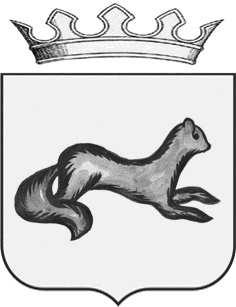 АДМИНИСТРАЦИЯ    ОБОЯНСКОГО РАЙОНАКУРСКОЙ ОБЛАСТИПОСТАНОВЛЕНИЕот 15.10.2019                                     Обоянь                                                        №732Об  утверждении  перечня  муниципальных  учреждений,  подведомственных Управлению  образования  Администрации  Обоянского  района  Курской области,  подлежащих  антитеррористической  защите    В соответствии с Федеральным законом от 29.12.2012 №273 «Об образовании в Российской Федерации», Федеральным законом от 06.10.2003 №131-ФЗ «Об общих принципах  организации местного самоуправления в Российской Федерации», в соответствии с пунктом 4 постановления Правительства Российской Федерации от 2 августа 2019 г. № 1006 “Об утверждении требований к антитеррористической защищенности объектов (территорий) Министерства просвещения Российской Федерации и объектов (территорий), относящихся к сфере деятельности Министерства просвещения Российской Федерации,  формы паспорта безопасности этих объектов (территорий)”, руководствуясь Уставом муниципального района «Обоянский район» Курской области, Администрация Обоянского района    ПОСТАНОВЛЯЕТ:	1.Утвердить перечень муниципальных учреждений, подведомственных Управлению  образования  Администрации  Обоянского  района  Курской области (Приложение №1), подлежащих антитеррористической защите.          2. Присвоить перечню муниципальных учреждений, подведомственных Управлению  образования  Администрации  Обоянского  района  Курской области, подлежащих антитеррористической защите, пометку «Для служебного пользования».          3.Контроль исполнения настоящего постановления возложить на начальника Управления образования Администрации Обоянского района Курской области Т. А. Черникову.          4. Настоящее постановление вступает в   силу   со   дня   его   подписания.И. о. Главы Обоянского района 					              Э. В. ГубановП. А. Телепнев(47141) 2-80-36                                                                                                                 Приложение №1к постановлению Администрации  Обоянского районаот 15.10.2019 № 732Перечень муниципальных учреждений, подведомственных Управлению образования Администрации Обоянского района Курской области, подлежащих антитеррористической защите №п/пНаименованиеучрежденияАДРЕС УЧРЕЖДЕНИЯ1МБОУ «Обоянская СОШ№1»306230, Курская область,г. Обоянь ул. Фрунзе, д. 6а2МБОУ «Обоянская СОШ№2»306230, Курская область, г. Обоянь ул. Ленина д. 903МБОУ «Обоянская СОШ№3»306230, Курская область, г.Обоянь ул. Курская д. 954МБОУ «Афанасьевская
СОШ»306240, Курская область, Обоянский район, с.Афанасьево, ул. Центральная, 365МБОУ «Быкановская СОШ»306231, Курская область, Обоянский район, с. Быканово, ул. Молодёжная, 146МБОУ «Гридасовская СОШ»306237, Курская область, Обоянский район, с. Гридасово,ул. Выгон, 257МБОУ «Зоринская СОШ»306243, Курская область, Обоянский район, с. Зорино, ул.Октябрьская, 1278МБОУ «Каменская СОШ»306238, Курская область, Обоянский район, с Каменка, улМолодежная, 16а9МБОУ «Павловская СОШ»306236, Курская область, Обоянский район, с. Павловка,ул. Садовая, 310МБОУ«ПолукотельниковскаяСОШ»306247, Курская область, Обоянский район,с.Полукотельниково ул. Школьная, 411МБОУ «РыбинобудскаяСОШ»306260, Курская область, Обоянский район, слобода.Рыбинские Буды ул. Ленина, 1а12МБОУ «Рудавская СОШ»306245, Курская область, Обоянский район, пос.Рудавский, ул. Школьная, 1313МБОУ «Усланская СОШ»306235, Курская область, Обоянский район с. Усланка,ул. Центральная, 7б14МБОУ «Верхне-БабинскаяООШ»306265, Курская область, Обоянский район, с. В-Бабино,ул Бугряновка, 2015Долженковский филиалМБОУ «РыбинобудскаяСОШ»306264, Курская область, Обоянсий район,с. Долженково,ул. Выгон, 4016МБОУ «Камынинская ООШ»306238, Курская область, Обоянский район,с. Камынино,ул. Молодежная, 2217МБОУ «Косиновская ООШ»306266, Курская область, Обоянский район, с. Косиново,ул. Выгон, 2618МБОУ «Котельниковскаяшкола»306247,Курская область, Обоянский район,с.Котельниково ул. Центральная, 819МБОУ «МалокрюковскаяООШ»306248, Курская область, Обоянский район, с.Малые-Крюки, ул. Молодежная,1220МБОУ «Нижне-СолотинскаяООШ»306234, Курская область,Обоянский район, с.Н-Солотино,ул. Выгон, 22а21Филатовский филиал МБОУ«Рыбинобудская СОШ»306264, Курская область, Обоянский район, с. Филатове,ул. План, 4322МБОУ «ЧекмаревскаяООШ»306252, Курская область, Обоянский район, с.Чекмаревка,ул. Выгон, 7б23муниципальное бюджетноедошкольное образовательноеучреждение "Детский сад№1»306230, Курская область, г.Обоянь ул. Ленина, 8824муниципальное бюджетноедошкольноеобразовательное учреждение"Детский сад№3"306230, Курская область, г.Обоянь ул. Ленина, 4125муниципальное бюджетноедошкольное образовательноеучреждение "Зоринскийдетский сад "306243, Курская обл., Обоянский район,с. Зорино,ул. Октябрьская, 10626муниципальное бюджетноедошкольноеобразовательное учреждение"Пригородный детский сад306244, Курская область, Обоянский район, пос.Пригородный, ул. 2 Новый переулок, З27муниципальное бюджетноедошкольноеобразовательное учреждение"Рыбино-Будский детскийсад"306260, Курская область, Обоянский район, сл.Рыбинские-Буды,ул. Печиновка, 5528муниципальное бюджетноедошкольноеобразовательное учреждение"Рудавский детский сад"306245, Курская обл., Обоянский район,п. Рудавский.ул. Лесная, 1129муниципальное бюджетноедошкольное образовательноеучреждение "Усланскийдетский сад"306235, Курская область, Обоянский район,с. Усланка, ул. Хутор, 35а30муниципальное казенноедошкольное образовательноеучреждение «Детский сад№2»306230, Курская область, г. Обоянь,ул. Мелиораторов, 1131муниципальное казенноедошкольное образовательноеучреждение «Детский сад№4 «Сказка»306230, Курская область, г. Обоянь,ул. Кутузова, 1932муниципальное казенноедошкольное образовательноеучреждение «Детский сад№5».306230, Курская область, г. Обоянь,ул. 1-Мая, 1433муниципальное бюджетноеучреждениедополнительногообразования "Обоянскаядетско-юношескаяспортивная школа" Курскойобласти306230, Курская область, г. Обоянь,ул. Жукова, 4б34муниципальное бюджетноеучреждениедополнительногообразования "Обоянскийрайонный Дом пионеров ишкольников Курскойобласти"306230, Курская область, г. Обоянь,ул. Ленина, 2335муниципальное бюджетноеучреждение «Детскийоздоровительныйлагерь«Солнышко»»Обоянского района Курскойобласти306268, Курская область, Обоянский район, с. Шевелево